 Smart Kids, Inc.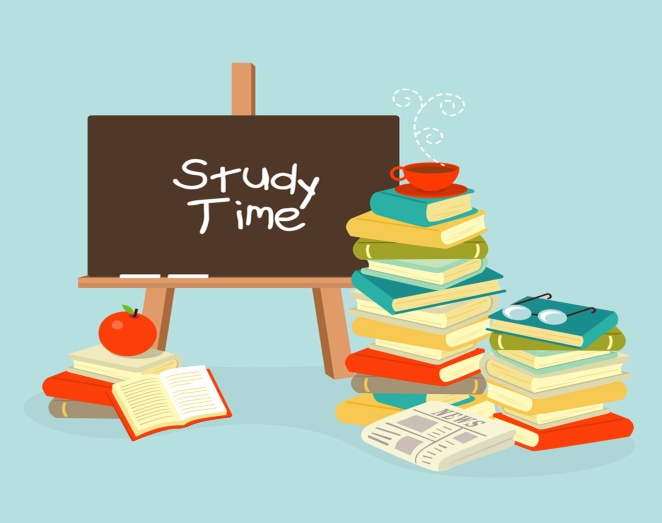                                                                        10401 International Plaza Dr., #243St. Ann, MO 63074EVENT VOLUNTEERAvailability:  Varies per event.Job Purpose: Helpful individuals to volunteer at our current events.  Must be at least 16 years old.Responsibilities: The Event Volunteer performs a wide range of duties including some or all of the following:Duties vary per event. Help set up, work, and break down the event. You will be assigned to a Project Manager per at each event that will direct you in the duties that need to be completed during the event. Please arrive at least 15 minutes before the event starts. Please wear clean black pants and a white shirt (tucked in).Please do not have hair neatly done, nails not too long, and piercing to a minimum of 2.Please be nice, pleasant, and polite to all participants. Assist wherever is needed. To apply for this position, please download an application via the web at www.smartkidsinc.org. You may also print and send in your application to the address above.I invite you to visit our website: www.smartkidsinc.org  and our other social media pages: www.facebook.com/smartkidsinc, www.twitter.com/smartkidsinc, & www.instagram.com/smartkidsinc to learn more about our organization.  Sincerely,Smart Kids, Inc. Volunteer CommitteeP: (314) 884-1486               www.smartkikdsinc.org